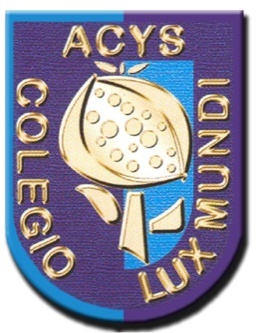 L I B R O S    D E    T E X T O2 º P R I M A R I AC U R S O  2018 / 2019LIBROS DE LECTURA PARA TODO EL CURSO (DETRÁS)EDITORIAL EDELVIVESEDITORIAL EDELVIVESMATEMÁTICAS 2: Cuadrícula.Super Pixépolis. ISBN 978-84-140-0160-83 Cuadernos de trabajo. SPX. ISBN 978-84-263-9587-0ISBN 978-84-263-9588-7ISBN 978-84-263-9589-4SOCIAL /NATURAL SCIENCE 2: Ed. BYME (Macmillan - Edelvives)Natural Science 2º. ISBN: 978-84-158-6730-2 y Activity book. ISBN: 978-84-163-8026-8Social Science Primary 2. ISBN: 978-84-163-8029-9 y Activity book. ISBN: 978-84-163-8032-9LENGUA 2: Cuadrícula. Super Pixépolis. ISBN: 978-84-140-0159-23 cuadernos de trabajo. ISBN 978-84-263-9582-5 ISBN 978-84-263-9583-2 ISBN 978-84-263-9584-9Cuaderno de ortografía (Lengua 2). ISBN: 978-84-140-0709-9Cuaderno de caligrafía número 3. ISBN: 978-84-140-0672-6Cuaderno de caligrafía número 4.ISBN:978-84-140-0673-3PLÁSTICA: (Se continúa con el libro de 1º, sólo se compra en caso de ser alumno nuevo)Arts & Crafts Primary 1. (Aut. Jane Martin). ISBN: 978-84-166-9790-8 Ed. BYME (Macmillan - Edelvives) EDITORIAL PEARSONMÚSICA: Tarantella, (Aut. P. Pascual Mejía). ISBN: 978-84-205-5755-7 y Cuadernillo de actividades, ISBN: 978-84-2055-756-4EDITORIAL CASALSRELIGIÓN CATÓLICA: “Religión Católica 2”  2017ISBN 978-84-218-6024-3EDITORIAL CAMBRIDGE - INGLÉSMaterial en exclusiva para el Colegio que se suministra a través del centro examinador de Cambridge.EDITORIAL S.M.12 sorpresas. Lecturas 2º Primaria.- ISBN: 978-84-675-7913-0Carpeta LEO TODO, Plan lector 2º Primaria “Un planeta para todos”, que incluye:“Pupi y los Verderolos”.ISBN: 978-84-675-5431-1“Misterio en la casa del palomar”. ISBN: 978-84-910-7282-9“Escapada al Amazonas”.ISBN: 978-84-675-8551-3